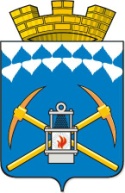 КЕМЕРОВСКАЯ ОБЛАСТЬИзбирательная комиссия Беловского городского округаРЕШЕНИЕ от 01.10.2019 г.                                                                                                     № 6/22О создании рабочей группы по приему и проверке избирательных документов, представляемых кандидатами, уполномоченными представителями избирательных объединений в избирательную комиссию Беловского городского округа при проведении дополнительных выборов депутата Совета народных депутатов Беловского городского округа шестого созыва по одномандатному избирательному округу № 8 22 декабря 2019 годаВ соответствии с Федеральным законом от 12 июня 2002 года № 67-ФЗ «Об основных гарантиях избирательных прав и права на участие в референдуме граждан РФ», Законом Кемеровской области от 30.05.2011 № 54-ОЗ «О выборах в органы местного самоуправления в Кемеровской области» избирательная комиссия Беловского городского округаРЕШИЛА:Утвердить Положение о рабочей группе по приему и проверке избирательных документов, представляемых кандидатами, уполномоченными представителями избирательных объединений в избирательную комиссию Беловского городского округа при проведении дополнительных выборов депутата Совета народных депутатов Беловского городского округа шестого созыва по одномандатному избирательному округу № 8 22 декабря 2019 года (прилагается). Образовать рабочую группу по приему и проверке избирательных документов, представляемых кандидатами, уполномоченными представителями избирательных объединений в избирательную комиссию Беловского городского округа при проведении дополнительных выборов депутата Совета народных депутатов Беловского городского округа шестого созыва по одномандатному избирательному округу № 8 22 декабря 2019 года  в составе:- руководитель рабочей группы - Елкина Ирина Васильевна;- член рабочей группы	         - Ильенко Ирина Васильевна;- член рабочей группы 	         - Алексеевич Ирина Александровна.Разместить настоящее решение на сайте Администрации Беловского городского округа в разделе «Выборы» в информационно-телекоммуникационной сети «Интернет». Контроль за исполнением настоящего решения возложить на председателя избирательной комиссии Беловского городского округа И.В. Елкину.Председатель избирательной комиссииБеловского городского округа					И.В. ЕлкинаСекретарь избирательной комиссииБеловского городского округа					И.А. Алексеевич